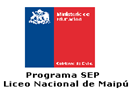 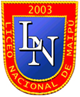 Finalistas XII Olimpiadas de Matemática 2021.(Séptimos y octavos Básicos)Final : miércoles 11 de agosto 11:30 vía classroomLICEO NACIONAL: POR LA MEJOR EDUCACIÓN DE CHILE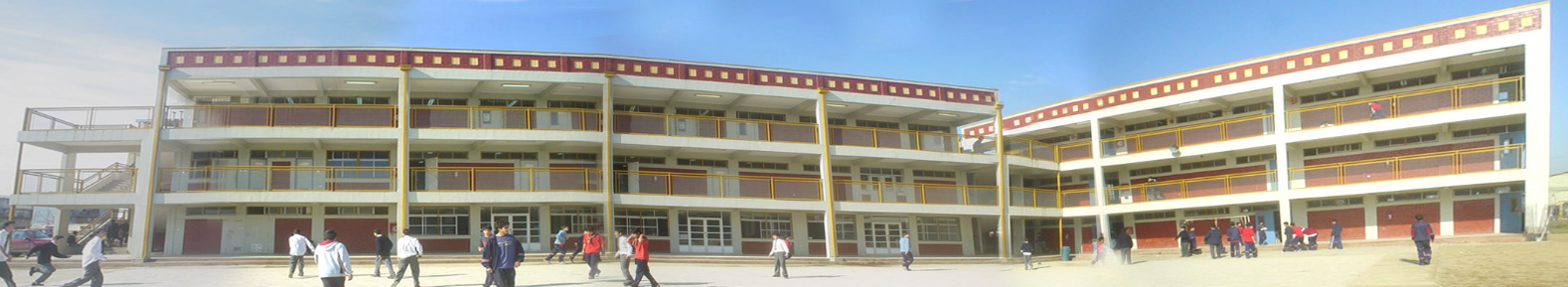 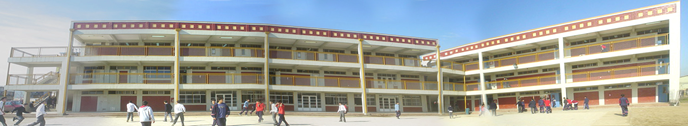 CURSOESTUDIANTE8AJuan Ignacio Reveco Espinoza 8AAdam Rigollet 8AMartín Andrés Quezada González 8CBenjamín Campos 7AAmaro Retamal 7CMaximiliano Poblete 8BMartin Lagos 8CVicente González 8AAgustín Serrano Heresi 7BCamilo Yañez 8FSebastián Vergara 7ERenato Seguel 7CAlonso Bustamante7AGabriel López7CPatricio Cuevas  8AGionardy Alejandro Abarca Ibeas  8ASebastián Lagos  7EMichell Neira G. 7FAndrés Puas Lay 8DFelipe Donoso 7FJosé Luis Castro Fajardo  